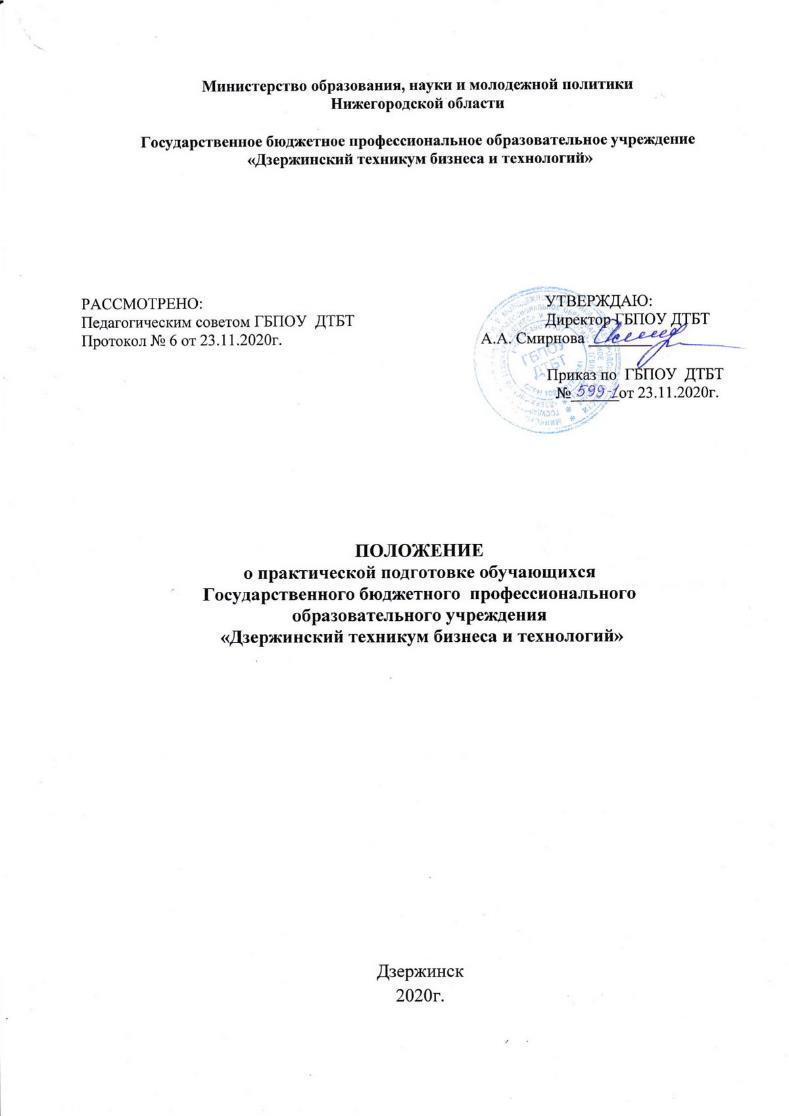 ОБЩИЕ ПОЛОЖЕНИЯНастоящее Положение о практической подготовке обучающихся ГБПОУ «Дзержинский техникум бизнеса и технологий» (далее – техникум)разработано в соответствии со следующими документами:Федеральным законом от 29 декабря 2012г. № 273-ФЗ «Об образовании в Российской Федерации (ред. от 31.07.2020);Приказом Министерства науки и высшего образования Российской Федерации и Министерства просвещения Российской Федерации от 05 августа 2020 года № 885/390 от 11 сентября 2020 года (зарегистрировано в Минюсте России 11.09.2020 года № 59778) «О практической подготовке обучающихся»;Приказом Минобрнауки России от 14.06.2013 № 464 «Об утверждении порядка организации и осуществления образовательной деятельности по образовательным программам среднего профессионального образования»;Приказом Министерства просвещения Российской Федерации от 28.08.2020 года № 441(зарегистрировано в Минюсте России 11.09.2020 года № 59771) «О внесении изменений в Порядок организации и осуществления образовательной деятельности по образовательным программам среднего профессионального образования, утвержденный приказом Министерства образования и науки Российской Федерации от 14.06.2013 года № 464»;Методическими рекомендациями Министерства просвещения Российской Федерации от 02 апреля 2020 года № ГД-121/05.ФГОС СПО, реализуемых в техникуме;Уставом техникума;Локальными актами техникума. Положение о практической подготовке обучающихся ГБПОУ «Дзержинский техникум бизнеса и технологий» устанавливает порядок организации практической подготовки обучающихся (далее - практическая подготовка) в техникуме.Практическая подготовка - форма организации образовательной деятельности при освоении образовательной программы в условиях выполнения обучающимися определенных видов работ, связанных с будущей профессиональной деятельностью и направленных на формирование, закрепление, развитие практических навыков и компетенций по профилю соответствующей образовательной программы.Практическая подготовка может быть организована:Непосредственно в техникуме, в том числе в структурных подразделениях.В организации, осуществляющей деятельность по профилю соответствующей образовательной программы (далее - профильная организация), в том числе в структурном подразделении профильной организации, предназначенном для проведения практической подготовки, на основании договора, заключаемого между техникумом и профильной организацией (Приложение 1).Образовательная деятельность в форме практической подготовки организуется при реализации учебных предметов, курсов, дисциплин (модулей), практики, иных компонентов образовательных программ, предусмотренных учебным планом.Реализация компонентов образовательной программы в форме практической подготовки может осуществляться непрерывно либо путем чередования с реализацией иных компонентов образовательной программы в соответствии с календарным учебным графиком и учебным планом.            Практическая подготовка при реализации учебных предметов, курсов, дисциплин (модулей) организуется путем проведения практических занятий, лабораторных работ и иных аналогичных видов учебной деятельности, предусматривающих участие обучающихся в выполнении отдельных элементов работ, связанных с будущей профессиональной деятельностью.Практическая подготовка при проведении практики организуется путем непосредственного выполнения обучающимися определенных видов работ, связанных с будущей профессиональной деятельность.Практическая подготовка при проведении практики организуется путем непосредственного выполнения обучающимися определенных видов работ, связанных с будущей профессиональной деятельностью.Виды практики и способы ее проведения определяются образовательной программой, разработанной в соответствии с федеральным государственным образовательным стандартом.Обучающиеся, совмещающие обучение с трудовой деятельностью, вправе проходить практику по месту трудовой деятельности в случаях, если профессиональная деятельность, осуществляемая ими, соответствует требованиям образовательной программы к проведению практики.Практическая подготовка при реализации учебных предметов, курсов, дисциплин, профессиональных модулей может быть организована в форме выполнения на занятиях лекционного типа отдельных практических заданий, связанных с будущей профессиональной деятельностью.ПЛАНИРОВАНИЕ, ОРГАНИЗАЦИЯ И ПРОВЕДЕНИЕ ПРАКТИЧЕСКИХ ЗАНЯТИЙ И ЛАБОРАТОРНЫХ РАБОТСостав и содержание лабораторных работ и практических занятий должны быть направлены на реализацию требований Федеральных государственных образовательных стандартов.В рабочих учебных планах определяются дисциплины и междисциплинарные курсы, по которым планируются лабораторные работы и практические занятия, и количество часов на их проведение. Количество часов лабораторных работ и практических занятий фиксируется в рабочих программах учебных дисциплин и профессиональных модулей.Содержание практических занятий в совокупности по учебной дисциплине, междисциплинарному курсу должны охватывать весь круг профессиональных умений, на подготовку к которым ориентирована данная дисциплина, профессиональный модуль.Темы лабораторных работ и практических занятий фиксируются в рабочих программах учебных дисциплин, профессиональных модулей в разделе «Содержание учебной дисциплины (профессионального модуля)».При проведении лабораторных работ и практических занятий учебная группа может делиться на подгруппы. Деление на подгруппы регламентируется локальными нормативными актами техникума. Лабораторные работы, практические занятия проводятся в соответствии с календарно-тематическим планированием.В ходе лабораторной работы или практического занятия обучающиеся под руководством преподавателя выполняют самостоятельно одно или несколько заданий в соответствии с изучаемым содержанием учебного материала.Для проведения лабораторных работ и практических занятий учебные лаборатории, мастерские и кабинеты должны быть оснащены необходимыми оборудованием, приборами, инструментами, информационно-справочными материалами и т.п.Основными структурными элементами лабораторной работы или практического занятия являются: инструктаж по выполнению заданий, самостоятельная деятельность студентов под руководством преподавателя, анализ и оценка выполненных работ, обсуждение итогов выполнения заданий.На каждом занятии до начала самостоятельной работы обучающихся с приборами, установками, лабораторным и технологическим оборудованием, инструментами  преподаватель обязан провести инструктаж по охране труда. По тем дисциплинам, междисциплинарным курсам, на которых в качестве оборудования используются только компьютеры, инструктаж может проводиться один раз в семестр.Самостоятельному выполнению заданий должна предшествовать проверка подготовленности обучающихся.Порядок допуска обучающихся к выполнению заданий лабораторной работы или практического занятия определяется преподавателем и согласуется  методической комиссией.Под руководством преподавателя обучающиеся знакомятся с методическими указаниями (инструкциями) по выполнению работы и с правилами заполнения отчетной документации.Методические указания для лабораторных работ и практических занятий должны быть разработаны преподавателем, рассмотрены на методической комиссии, утверждены заместителем директора по учебной работе.Если на рабочем месте занимаются несколько обучающихся, из их числа должен быть назначен старший (бригадир). При выполнении обучающимися заданий преподаватель должен последовательно обходить все рабочие места, следить за правильностью выполнения работы, соблюдением требований охраны труда, консультировать обучающихся по возникающим у них вопросам.Основное условие правильности подготовки и проведения лабораторных работ и практических занятий - осознанность действий обучающихся, понимание ими непосредственной связи между изученной теоретической информацией и операциями, выполняемыми при проведении работы. Поэтому при обходе рабочих мест преподаватель должен задавать обучающимся заранее подготовленные вопросы, с помощью которых можно выявить выполнение этого условия.Правильность действий обучающихся и ответов на вопросы фиксируется преподавателем, что вместе с заполненной отчетной документацией служит основанием для зачета по лабораторному или практическому занятию. Лабораторные и практические занятия должны быть организованы так, чтобы подготовка отчетов обучающимися, как правило, проводилась в ходе занятия и не переносилась бы на домашнюю работу. Для обеспечения этого требования необходимо заранее подготовить бланки, формы, сделать заготовки таблиц, схем в тетрадях.2.17. Формы организации учебной деятельности обучающихся на лабораторных работах и практических занятиях: фронтальная, групповая и индивидуальная.2.18 Для повышения результативности проведения лабораторных работ и практических занятий рекомендуется:разработка сборников задач, заданий и упражнений, сопровождающихся методическими указаниями, применительно к конкретным специальностям/профессиям;разработка заданий для тестового контроля (в том числе автоматизированного) уровня подготовленности обучающихся к лабораторным и практическим занятиям;подчинение методики проведения лабораторных работ и практических занятий ведущим дидактическим целям с соответствующими установками для обучающихся;использование проблемного метода при проведении лабораторных работ поискового характера;применение коллективных и групповых форм работы, максимальное использование индивидуальных форм с целью повышения ответственности каждого обучающегося за самостоятельное выполнение полного объема заданий;проведение лабораторных работ и практических занятий на повышенном уровне трудности с включением в них заданий, связанных с выбором обучающихся условийвыполнения работы, конкретизацией целей, самостоятельным отбором необходимого оборудования;- эффективное использование времени, отводимого на лабораторные работы и практические занятия, за счет подбора дополнительных задач и заданий для обучающихся, работающих в более быстром темпе.Критерии оценки лабораторных работ и практических занятий определяются преподавателем и согласуются с предметно-цикловой комиссией.Обучающийся, получивший неудовлетворительную оценку (или пропустивший лабораторную работу или практическое занятие), должен выполнить и (или) ее исправить во внеурочное время, согласованное с преподавателем.ОФОРМЛЕНИЕ ЛАБОРАТОРНЫХ РАБОТ И ПРАКТИЧЕСКИХ ЗАНЯТИЙТребования к содержанию методических указаний по выполнению лабораторных работ и практических занятий определяются соответствующим локальным актом техникума.Необходимость оформления отчета обучающимися по лабораторным работам и практическим занятиям, а также требования к его содержанию и оформлению определяются преподавателем дисциплины и согласуются на методических комиссиях.Оценками за выполнение лабораторных работ и практических занятий могут быть: «отлично», «хорошо», «удовлетворительно», «неудовлетворительно».Оценки за выполнение лабораторных работ и практических занятий учитываются как показатели текущей успеваемости обучающихся.ОРГАНИЗАЦИЯ И ПРОВЕДЕНИЕ ПРАКТИКИВидами практики обучающихся, осваивающих основную профессиональную образовательную программу подготовки специалистов среднего звена (далее -ОПОП ППССЗ) и основную профессиональную образовательную программу подготовки квалифицированных рабочих и служащих (далее - ОПОП ППКРС), являются: учебная практика и производственная практика (далее - практика).При реализации ОПОП ППССЗ по специальности производственная практика включает в себя следующие этапы: практика по профилю специальности и преддипломная практика.Программы практики разрабатываются и утверждаются техникумом самостоятельно и являются составной частью ОПОП, обеспечивающей реализацию ФГОС СПО.Планирование и организация практики на всех ее этапах обеспечивает:последовательное расширение круга формируемых у обучающихся умений, навыков, практического опыта и их усложнение по мере перехода от одного этапа практики к другому;целостность подготовки специалистов к выполнению основных видов профессиональной деятельности;связь практики с теоретическим обучением.Содержание всех этапов практики определяется требованиями к умениям и практическому опыту по каждому из профессиональных модулей ОПОП ППССЗ (далее - профессиональный модуль) в соответствии с ФГОС СПО и программами практики.Содержание всех этапов практики должно обеспечивать обоснованную последовательность формирования у обучающихся системы умений, целостнойпрофессиональной деятельности и практического опыта в соответствии с требованиями ФГОС.Практика имеет целью комплексное освоение обучающимися всех видов профессиональной деятельности по специальности (профессии) среднего профессионального образования, формирование общих и профессиональных компетенций, а также приобретение необходимых умений и опыта практической работы по специальности (профессии).ОРГАНИЗАЦИЯ И ПРОВЕДЕНИЕ УЧЕБНОЙ ПРАКТИКИУчебная практика по специальности направлена на формирование у обучающихся умений, приобретение первоначального практического опыта и реализуется в рамках профессиональных модулей ОПОП ППССЗ по основным видам профессиональной деятельности для последующего освоения ими общих и профессиональных компетенций по избранной специальности.При реализации ОПОП ППКРС по профессии учебная практика и производственная практика проводятся техникумом  при освоении обучающимися профессиональных компетенций в рамках профессиональных модулей и реализовываются как в несколько периодов, так и рассредоточено, чередуясь с теоретическими занятиями в рамках профессиональных модулей.Учебная практика проводится в учебных, учебно-производственных мастерских, лабораториях, учебных полигонах, учебных базах практики и иных структурных подразделениях техникума, либо в организациях в специально оборудованных помещениях на основе сетевых договоров между организацией, осуществляющей деятельность по образовательной программе соответствующего профиля (далее - организация), и техникумом.При организации практической подготовки в профильных организациях, обучающимся создают условия для реализации компонентов образовательной программы, предоставляют оборудование и технические средства обучения в объеме, позволяющем выполнять определенные виды работ, связанные с их будущей профессиональной деятельностью.При организации практической подготовки обучающиеся и работники техникума обязаны соблюдать правила внутреннего трудового распорядка профильной организации (образовательной организации, в структурном подразделении которой организуется практическая подготовка), требования охраны труда и техники безопасности.Учебная практика проводится мастерами производственного обучения и (или) преподавателями дисциплин профессионального цикла.Учебная практика может проводиться как непрерывно, так и путем чередования с теоретическими занятиями по дням (неделям) при условии обеспечения связи между теоретическим обучением и содержанием практики.Организация учебной практики оформляется приказом директора техникума с указанием периода практики, количества часов и руководителя практики. Приказ доводится до сведения руководителя учебной практики, непосредственно до ее начала.3.1.7. Сроки проведения учебной практики устанавливаются техникумом в соответствии с ОПОП и календарным учебным графиком.УЧЕБНАЯ ПРАКТИКА В УСЛОВИЯХ РЕАЛИЗАЦИИ ОБРАЗОВАТЕЛЬНЫХ ПРОГРАММ С ПРИМЕНЕНИЕМ ЭЛЕКТРОННОГО ОБУЧЕНИЯ И ДИСТАНЦИОННЫХ ОБРАЗОВАТЕЛЬНЫХ ТЕХНОЛОГИЙУчебная практика проводится мастерами производственного обучения и(или) преподавателями дисциплин профессионального цикла с применением дистанционных образовательных технологий, согласно расписанию, размещенном на официальном сайте техникума.Организация учебной практики оформляется приказом директора техникума с указанием периода практики, количества часов и руководителя. Приказ доводится до сведения руководителя учебной практики с помощью электронный средств и связи (мессенджеров, электронной почты),  впоследствии под подпись в бумажном варианте.Руководители учебной практики вносят записи в журнал по практике.Обучающиеся техникума заполняют дневники, готовят отчеты по учебной практике непосредственно при осуществлении консультативного сопровождения руководителем практики по средствам электронных ресурсов.Обучающиеся техникума сдают отчетную документацию руководителю учебной практики в электронном виде, не позднее следующего дня после окончания учебной практики.Ведомость дифференцированного зачета/зачета по учебной практике соответствующего профессиональному модулю, оформляется руководителем учебной практики в электронном виде, после завершения режима реализации образовательных программ среднего профессионального образования с использованием электронного обучения и дистанционных образовательных технологий, предоставляется в бумажном варианте и хранится в папке группы.Отчетность обучающихся по практике (дневник и отчет по учебной практике) принимается в электронном виде руководителем практики и хранится в электронной папке группы.ОРГАНИЗАЦИЯ И ПРОВЕДЕНИЕ ПРОИЗВОДСТВЕННОЙ ПРАКТИКИПОПРОФИЛЮ СПЕЦИАЛЬНОСТИПроизводственная практика по профилю специальности (далее - производственная практика) направлена на формирование у обучающихся общих и профессиональных компетенций, приобретение практического опыта и реализуется в рамках профессиональных модулей ОПОП ППССЗ по каждому из видов профессиональной деятельности, предусмотренных ФГОС СПО по специальности.Производственная практика может проводиться как непрерывно, так и путем чередования с теоретическими занятиями по дням (неделям) при условии обеспечения связи между теоретическим обучением и содержанием практики.Производственная практика проводится на предприятиях (организациях) на основе договоров, заключаемых между техникумом и организациями.Производственная практика может проводиться на базе техникума в структурном подразделении, соответствующим профилю получаемой специальности, обучающимся. В данном случае договор не заключается.При наличии в профильной организации или техникуме (при организации практической подготовки в образовательной организации) вакантной должности, работа на которой соответствует требованиям к практической подготовке, с обучающимся может быть заключен срочный трудовой договор о замещении такой должности.Сроки проведения производственной практики устанавливаются техникумом в соответствии с ОПОП и с графиком учебного процесса.Организацию и руководство производственной практикой осуществляют руководители практики от техникума и от организации.Обучающиеся, совмещающие обучение с трудовой деятельностью, вправе проходить производственную практику в организации по месту работы, в случаях, если осуществляемая ими профессиональная деятельность соответствует целям практики.В период прохождения производственной практики с момента зачисления обучающихся на них распространяются требования охраны труда и правила внутреннего трудового распорядка, действующие в организации, а также трудовое законодательство, в том числе в части государственного социального страхования.Направление на производственную практику оформляется приказом директора техникума с указанием закрепления каждого обучающегося за организацией, с указанием вида и сроков прохождения практики, а также указывается фамилия имя отчество руководителя производственной практики от техникума и наставника от профильной организации.ПРОИЗВОДСТВЕННАЯ ПРАКТИКА ПО ПРОФИЛЮ СПЕЦИАЛЬНОСТИ В УСЛОВИЯХ РЕАЛИЗАЦИИ ОБРАЗОВАТЕЛЬНЫХ ПРОГРАММ С ПРИМЕНЕНИЕМ ЭЛЕКТРОННОГО ОБУЧЕНИЯ И ДИСТАНЦИОННЫХ ОБРАЗОВАТЕЛЬНЫХ ТЕХНОЛОГИЙОбучающиеся техникума, направляются на предприятия (организации) для прохождения производственной практики при наличии согласия совершеннолетнего обучающегося и родителей (законных представителей) несовершеннолетних обучающихся, в соответствии с заключенными договорами между техникумом и предприятием, с учетом режима работы предприятий.В случае отказа от прохождения обучающимся или родителями (законных представителей) несовершеннолетних обучающихся, от прохождения производственной практики непосредственно на самом предприятии, он переходит на удаленное прохождение производственной практики, с применением дистанционных образовательных технологий, и выполняет задания под руководством руководителя практики от техникума.Обучающиеся могут проходить производственную практику удаленно, выполняя производственные задания под руководством руководителя практики от предприятия, в соответствии с заданием на практику.Обучающиеся заполняют дневник и готовят отчет по производственной практике по предприятию, на которое были направлены в соответствии с заключенным договором между техникумом и организацией, используя имеющиеся материалы, наработки, пользуясь информацией с официального сайта организации, а также иной доступной информации.Производственная практика может проводиться на базе техникума. В этом случае задание на производственную практику обучающиеся выполняют под непосредственным руководством руководителя практики от техникума. В данном случае руководитель практики от техникума  выполняют единоличную функцию руководителя практики, как от техникума, так и от предприятия.Взаимодействие руководителя практики от техникума и обучающихся происходит исключительно с применением дистанционных образовательных технологий.Направление на производственную практику оформляется приказом директора техникума с указанием закрепления каждого обучающегося за организацией, с указанием вида и сроков прохождения практики, а также указывается фамилия имя отчество руководителя производственной практики от техникума. Приказ доводится до сведения руководителей производственной практики с помощью электронных ресурсов, впоследствии под подпись последнего в бумажном варианте.Обучающиеся представляют отчет и дневник по практике руководителю практики от техникума по электронной почте, не позднее следующего дня после окончанияпроизводственной практики, без последующего предоставления в бумажном варианте. Далее отчетность по практике обучающихся хранится в электронной папке группы.Конкретизация деталей заполнения дневников и отчетов по практике, отражения количества часов и других вопросов, в период режима реализации образовательных программ среднего профессионального образования с использованием электронного обучения и дистанционных образовательных технологий, осуществляется путем издания соответствующих приказов директора техникума. Заместитель директора по учебно-производственной работе доводит до сведения содержание приказа до сведения руководителей производственной практики от техникума с помощью электронных ресурсов. Руководители практик в своей работе неукоснительно соблюдают требования, изложенные в приказе.Ведомость дифференцированного зачета/зачета по производственной практике по соответствующему профессиональному модулю оформляется руководителем производственной практики в электронном виде, после завершения режима реализации образовательных программ среднего профессионального образования с использованием электронного обучения и дистанционных образовательных технологий, предоставляется в бумажном варианте и хранится в папке группы.ОРГАНИЗАЦИЯ И ПРОВЕДЕНИЕ ПРОИЗВОДСТВЕННОЙ ПРЕДДИПЛОМНОЙ ПРАКТИКИПроизводственная преддипломная практика (далее - преддипломная практика) направлена на углубление первоначального практического опыта обучающегося, развитие общих и профессиональных компетенций, проверку его готовности к самостоятельной трудовой деятельности, а также на подготовку к выполнению выпускной квалификационной работы в организациях различных организационно-правовых форм.Преддипломная практика проводится непрерывно после освоения учебной практики и производственной практики по профилю специальности.Преддипломная практика проводится в организациях на основе договоров, заключаемых между образовательной организацией и организациямиПреддипломная практика может проводиться на базе техникума в структурном подразделении, соответствующим профилю получаемой специальности, студентом. В данном случае договор не заключается.В период прохождения преддипломной практики обучающиеся могут зачисляться на вакантные должности, если работа соответствует требованиям программы производственной практики.Сроки проведения преддипломной практики устанавливаются техникумом в соответствии с ОПОП и с графиком учебного процесса.Организацию и руководство преддипломной практикой осуществляют руководители практики от техникума и от организации.Обучающиеся, совмещающие обучение с трудовой деятельностью, вправе проходить преддипломную практику в организации по месту работы, в случаях, если осуществляемая ими профессиональная деятельность соответствует целям практики.В период прохождения преддипломной практики с момента зачисления обучающихся на них распространяются требования охраны труда и правила внутреннего распорядка, действующие в организации, а также трудовое законодательство, в том числе в части государственного социального страхования.Направление на преддипломную практику оформляется приказом директора техникума с указанием закрепления каждого обучающегося за организацией, с указаниемвида и сроков прохождения практики, а также указывается фамилия имя отчество руководителя преддипломной практики от техникума и наставник от профильной организации.ПРОИЗВОДСТВЕННАЯ ПРЕДИПЛОМНАЯ ПРАКТИКА В УСЛОВИЯХ РЕАЛИЗАЦИИ ОБРАЗОВАТЕЛЬНЫХ ПРОГРАММ С ПРИМЕНЕНИЕМ ЭЛЕКТРОННОГО ОБУЧЕНИЯ  И ДИСТАНЦИОННЫХ ОБРАЗОВАТЕЛЬНЫХ ТЕХНОЛОГИЙДля прохождения преддипломной практики обучающиеся направляются на предприятия, в организации, учреждения, в зависимости от режима работы последних, при наличии согласия студента на прохождение им преддипломной практики непосредственно по месту нахождения предприятия.Обучающиеся могут проходить преддипломную практику удаленно, выполняя производственные задания под руководством руководителя практики от предприятия, в соответствии с заданием на практику.Производственная преддипломная практика может проводиться на базе техникума. В этом случае задание на производственную практику обучающиеся выполняют под непосредственным руководством руководителя практики от техникума. В данном случае руководитель практики от техникума выполняет единоличную функцию руководителя практики, как от техникума, так и от предприятия.Оформление преддипломной практики осуществляется приказом директора техникума. Приказ о направлении обучающихся на преддипломную практику доводится до сведения руководителей преддипломной практики от техникума заместителем директора по учебно-производственной работе с помощью электронных ресурсов, впоследствии под роспись последнего в бумажном варианте.Взаимодействие руководителя практики от техникума и обучающихся происходит исключительно с применением дистанционных образовательных технологий.Обучающийся представляет отчет и дневник по производственной преддипломной практике руководителю практики от техникума по электронной почте, не позднее следующего дня после окончания практики, без последующего предоставления в бумажном варианте. Далее отчетная документация по практике хранится в отделе учебно-производственной работы на электронных носителях.Конкретизация деталей заполнения дневников и отчетов по преддипломной практике, отражения количества часов и других вопросов, в период режима реализации образовательных программ среднего профессионального образования с использованием электронного обучения и дистанционных образовательных технологий, осуществляется путем издания соответствующих приказов директора техникума. Заместитель директора по учебно-производственной работе доводит до сведения содержание приказа до сведения руководителей преддипломной практики от техникума с помощью электронных ресурсов. Руководители практик в своей работе неукоснительно соблюдают требования, изложенные в приказе.Ведомость дифференцированного зачета по преддипломной практике оформляется руководителем преддипломной практики в электронном виде, после завершения режима реализации образовательных программ среднего профессионального образования с использованием электронного обучения и дистанционных образовательных технологий, предоставляется в бумажном варианте в папку группы.ПОРЯДОК ПРОВЕДЕНИЯ ПРАКТИКИ ДЛЯ ИНВАЛИДОВ И ЛИЦ С ОГРАНИЧЕННЫМИ ВОЗМОЖНОСТЯМИ ЗДОРОВЬЯ (ОВЗ)Для инвалидов и лиц с ОВЗ форма проведения практики устанавливается с учетом особенностей их психофизического развития, индивидуальных возможностей и состояния здоровья.Выбор мест прохождения практик для инвалидов и лиц с ОВЗ производится с учетом требований их доступности для данных обучающихся и рекомендации медикосоциальной экспертизы, а также индивидуальной программе реабилитации инвалида, относительно рекомендованных условий и видов труда.Индивидуальная программа реабилитации инвалида выдается федеральным государственным учреждением медико-социальной экспертизы. Инвалид или лицо с ОВЗ предоставляют рекомендации медико-социальной экспертизы, индивидуальную программу реабилитации при приеме на обучение в колледже по своему усмотрению.При направлении инвалида и обучающегося с ОВЗ в организацию или предприятие для прохождения предусмотренной учебным планом практики колледж согласовывает с организацией (предприятием) условия и виды труда с учетом рекомендаций медико-социальной экспертизы и индивидуальной программы реабилитации инвалида. При необходимости для прохождения практик могут создаваться специальные рабочие места в соответствии с характером нарушений, а также с учетом профессионального вида деятельности и характера труда, выполняемых студентом-инвалидом трудовых функций.Мероприятия по содействию в трудоустройстве выпускников-инвалидов осуществляются центром содействия в трудоустройстве выпускников (ЦСТВ) во взаимодействии с государственными центрами занятости населения, некоммерческими организациями, общественными организациями инвалидов, предприятиями и организациями.ФУНКЦИИ ТЕХНИКУМА ПО ОРГАНИЗАЦИИ ПРОИЗВОДСТВЕННОЙПРАКТИКИ ПО ПРОФИЛЮ СПЕЦИАЛЬНОСТИ И ПРОИЗВОДСТВЕННОЙПРЕДДИПЛОМНОЙ ПРАКТИКИПри организации практик техникум выполняет следующие функции:планирует и утверждает в учебном плане все виды и этапы практики в соответствии с ОПОП с учетом договоров с организациями;заключает договоры на организацию и проведение практики;разрабатывает и согласовывает с организациями программы практики, содержание и планируемые результаты практики;осуществляет руководство практикой;контролирует реализацию программы практики и условия проведения практики организациями, в том числе требования охраны труда, безопасности жизнедеятельности и пожарной безопасности в соответствии с правилами и нормами, в том числе отраслевыми;формирует группы в случае применения групповых форм проведения практики;определяет совместно с организациями процедуру оценки общих и профессиональных компетенций студента, освоенных им в ходе прохождения практики;разрабатывает и согласовывает с организациями формы отчетности и оценочный материал прохождения практики.назначает руководителей практики из числа работников техникума.ФУНКЦИИ ОРГАНИЗАЦИЙ, УЧАСТВУЮЩИХ В ПРОВЕДЕНИИ ПРОИЗВОДСТВЕННОЙ ПРАКТИКИ ПО ПРОФИЛЮ СПЕЦИАЛЬНОСТИ И ПРОИЗВОДСТВЕННОЙ ПРЕДДИПЛОМНОЙ ПРАКТИКИОрганизации, участвующие в проведении практик выполняют следующие функции:заключают договоры на организацию и проведение практики;согласовывают программы практики, содержание и планируемые результаты практики, задание на практику;предоставляют рабочие места обучающимся, назначают руководителей практики от организации, определяют наставников;участвуют в определении процедуры оценки результатов освоения общих и профессиональных компетенций, полученных в период прохождения практики, а также оценке таких результатов;участвуют в формировании оценочного материала для оценки общих и профессиональных компетенций, освоенных обучающимися в период прохождения практики;-при наличии вакантных должностей могут заключать с обучающимися срочные трудовые договоры;обеспечивают безопасные условия прохождения практики обучающимися, отвечающие санитарным правилам и требованиям охраны труда;проводят инструктаж обучающихся по ознакомлению с требованиями охраны труда, техники безопасности, пожарной безопасности, а также правилами внутреннего трудового распорядка.ОБЯЗАННОСТИ ОБУЧАЮЩИХСЯОбучающиеся в период прохождения практики обязаны:выполнять задания, предусмотренные программами практики;оформлять отчетную документацию по практике и сдавать руководителю практики в установленный срок.соблюдать требования охраны труда и пожарной безопасности.при прохождении учебной, производственной, преддипломной практики соблюдать действующие в организациях правила внутреннего трудового распорядка.ОЦЕНКА РЕЗУЛЬТАТОВ ПРАКТИКИРезультаты практики определяются программами практики, разрабатываемыми техникумом.По результатам практики руководителями практики от организации и от техникума формируется аттестационный лист, содержащий сведения об уровне освоения обучающимся профессиональных компетенций, а также характеристика на обучающегося по освоению профессиональных компетенций в период прохождения практики.В период прохождения практики обучающимися ведется дневник практики. По результатам практики обучающимися составляется отчет, который утверждается организацией. В качестве приложения к дневнику практики обучающийся оформляет графические, аудио-, фото-, видео-, материалы, наглядные образцы изделий, подтверждающие практический опыт, полученный на практике.Аттестация по итогам производственной практики проводится с учетом (или на основании) результатов ее прохождения, подтверждаемых документами соответствующих организаций.Практика является завершающим этапом освоения профессионального модуля по виду профессиональной деятельности.Если федеральным государственным образовательным стандартом среднего профессионального образования в рамках одного из видов профессиональной деятельности предусмотрено освоение основной программы профессионального обучения по профессии рабочего, то по результатам освоения профессионального модуля образовательной программы среднего профессионального образования, который включает в себя проведение практики, обучающийся получает свидетельство о профессии рабочего, должности служащего.Практика завершается дифференцированным зачетом:при условии положительного аттестационного листа по практике руководителей практики от организации и образовательной организации об уровне освоения профессиональных компетенций;наличия положительной характеристики организации на обучающегося по освоению общих компетенций в период прохождения практики;полноты и своевременности представления дневника практики и отчета о практике в соответствии с заданием на практику.Результаты прохождения практики представляются обучающимися в техникум и учитываются при прохождении государственной итоговой аттестации.Обучающиеся, не прошедшие практику или получившие отрицательную оценку, не допускаются к прохождению государственной итоговой аттестации.ОРГАНИЗАЦИЯ ПРЕДВАРИТЕЛЬНОГО МЕДИЦИНСКОГО ОСМОТРА СТУДЕНТОВ ПРИ ПРАКТИЧЕСКОЙ ПОДГОТОВКЕПри организации практической подготовки, включающей в себя работы, при выполнении которых проводятся обязательные предварительные и периодические медицинские осмотры (обследования), обучающиеся проходят  соответствующие медицинские осмотры (обследования) в соответствии с Порядком проведения обязательных предварительных и периодических медицинских осмотров (обследований) работников, занятых на тяжелых работах и на работах с вредными и (или) опасными условиями труда, утвержденным приказом Министерства здравоохранения и социального развития Российской Федерации от 12 апреля 2011 г. № 302н (зарегистрирован Министерством юстиции Российской Федерации 21 октября 2011 г., регистрационный № 22111), с изменениями, внесенными приказами Министерства здравоохранения Российской Федерации от 15 мая 2013 г. № 296н (зарегистрирован Министерством юстиции Российской Федерации 3 июля 2013 г., регистрационный № 28970), от 5 декабря 2014 г. № 801н (зарегистрирован Министерством юстиции Российской Федерации 3 февраля 2015 г., регистрационный № 35848), приказом Министерства труда и социальной защиты Российской Федерации и Министерства здравоохранения Российской Федерации от 6 февраля 2018 г. № 62н/49н (зарегистрирован Министерством юстиции Российской Федерации 2 марта 2018 г., регистрационный № 50237), Министерства здравоохранения Российской Федерации от 13 декабря 2019 г. № 1032н (зарегистрирован Министерством юстиции Российской Федерации 24 декабря 2019 г., регистрационный N 56976), приказом Министерства труда и социальной защиты Российской Федерации и Министерства здравоохранения Российской Федерации от 3 апреля 2020 г. №187н/268н (зарегистрирован Министерством юстиции Российской Федерации 12 мая 2020 г., регистрационный № 58320),Министерства здравоохранения Российской Федерации от 18 мая 2020 г. № 455н (зарегистрирован Министерством юстиции Российской Федерации 22 мая 2020 г., регистрационный № 58430).ПРИЛОЖЕНИЕ 1ДОГОВОР №_____о практической подготовке обучающихся, заключаемый между организацией, осуществляющей образовательную деятельность, и организацией, осуществляющей деятельность по профилю соответствующей образовательной программыг. Дзержинск                                                                                               «____»______________20____г.	Государственное бюджетное профессиональное образовательное учреждение «Дзержинский техникум бизнеса и технологий» (ГБПОУ ДТБТ), в лице директора  техникума Смирновой Альбины Алексеевны, действующего на основании Устава, именуемое в дальнейшем «Организация», с одной стороны и___________________________________________________________________________________________                                      (наименование организации)_____________________________________________________________________________________,  в лице ____________________________________________________________________________________________ (ФИО руководителя организации)действующего на основании ________________________________________________________, именуемое в дальнейшем «Профильная организация», с другой стороны, именуемая по отдельности «Сторона», а вместе – «Стороны» заключили договор о нижеследующем:Предмет ДоговораПредметом настоящего договора является организация практической подготовки обучающихся  очной формы обучения (далее практическая подготовка)  (приложение №1). Количество обучающихся, сроки организации практической подготовки, согласуются сторонами и являются неотъемлемой частью настоящего договора.Организация практической подготовки осуществляется в помещениях Профильной организации, перечень которых согласуется Сторонами и  является неотъемлемой частью настоящего договора  (приложение №2). Права и обязанности СторонОрганизация обязана:2.1.1.	направить обучающихся в Профильную организацию для освоения компонентов образовательной программы в форме практической подготовки;        2.1.2.	обеспечить прибытие студента на практику в сроки, определенные программой практики и настоящим договором;        2.1.3.	назначить руководителя практик от техникума из числа преподавателей специальных дисциплин или мастеров производственного обучения.оказывать методическую помощь студенту в составлении отчета по практике.формировать группы из числа студентов для проведения практики, в случае применения групповых форм проведения практики. проводить оценку результатов освоения общих и профессиональных компетенций, полученных в период прохождения практики.Профильная организация обязана:создать условия для реализации компонентов образовательной программы в форме практической подготовки, предоставить оборудование и технические средства обучения в объеме, позволяющем выполнять определенные виды работ, связанные с будущей профессиональной деятельностью обучающихся;назначить ответственное лицо, соответствующее требованиям трудового законодательства Российской Федерации о допуске к педагогической деятельности, из числа работников Профильной организации, которое обеспечивает организацию реализации компонентов образовательной программы в форме практической подготовки со стороны Профильной организации;при смене лица, указанного в пункте 2.2.2, в 3-х дневный срок сообщить об этом Организации;обеспечить безопасные условия реализации компонентов образовательной программы в форме практической подготовки, выполнение правил противопожарной безопасности, правил охраны труда, техники безопасности и санитарно-эпидемиологических правил и гигиенических нормативов;проводить оценку условий труда на рабочих местах, используемых при реализации компонентов образовательной программы в форме практической подготовки, и сообщать руководителю Организации об условиях труда и требованиях охраны труда на рабочем месте;ознакомить обучающихся с правилами внутреннего трудового распорядка Профильной организации;	провести инструктаж обучающихся по охране труда и технике безопасности и осуществлять надзор за соблюдением обучающимися правил техники безопасности; предоставить обучающимся и руководителю по практической подготовке от Организации возможность пользоваться помещениями Профильной организации, согласованными Сторонами,  а также находящимися в них оборудованием и техническими средствами обучения;обо всех случаях нарушения обучающимися правил внутреннего трудового распорядка, охраны труда и техники безопасности сообщить руководителю по практической подготовке от Организации;не допускать использования студента на работах, не предусмотренных программой практики; участвовать в проведении оценки результатов освоения общих и профессиональных компетенций, полученных в период прохождения практики; оценивать качество работы студента, составить производственную характеристику с отражением в ней выполнения программы практики индивидуальных заданий;оказывать помощь в подборе материала для курсовых и дипломных проектов (работ).        Организация имеет право:       2.3.1 запрашивать информацию об организации практической подготовки, в том числе о качестве и объеме выполненных обучающимися работ, связанных с будущей профессиональной деятельностью.         Профильная организация имеет право:2.4.1	 требовать от обучающихся соблюдения правил внутреннего трудового распорядка, охраны труда и техники безопасности,  режима конфиденциальности, принятого в Профильной организации, предпринимать необходимые действия, направленные на предотвращение ситуации, способствующей  разглашению конфиденциальной информации;2.4.2. 	в случае установления факта нарушения обучающимися своих обязанностей в период организации практической подготовки, режима конфиденциальности приостановить реализацию компонентов образовательной программы в форме практической подготовки в отношении конкретного обучающегося;Срок действия договораНастоящий Договор вступает в силу после его подписания и действует до полного исполнения Сторонами обязательств.Заключительные положенияВсе споры, возникающие между Сторонами по настоящему Договору, разрешаются Сторонами в порядке, установленном законодательством Российской Федерации.Изменение настоящего Договора осуществляется по соглашению Сторон в письменной форме в виде дополнительных соглашений к настоящему Договору, которые являются его неотъемлемой частью.Настоящий Договор составлен в двух экземплярах, по одному для каждой из Сторон. Все экземпляры имеют одинаковую юридическую силу.Адреса, реквизиты и подписи Сторон:Организация                                                                             Профильная организация:Директор  Организации                                                              Руководитель Профильной организации                                                _________________/А.А. Смирнова/                                            _______________/________________ /м.п.                                                                                                               м.п.Согласованно:заместителем директора по УПР_______________/М.Б. Дудорова /Приложение № 2 к договору от «	»	20	Приложение № 3 к договору от «	»	20	Перечень помещений Профильной организации,
предоставленных для осуществления практической подготовкиГБПОУ «Дзержинский техникум бизнеса и технологий»600000, г. Дзержинск, пр-т. Чкалова,  д.19ОГРН 1025201757041  ОКТМО 22721000ИНН / КПП 5249011137/524901001Получатель: Министерство финансов Нижегородской обл. (ГБПОУ «Дзержинский техникум бизнеса и технологий»(л/с 24004040320, 20004040320)Волго-Вятское  ГУ Банка Россииг. Нижний  Новгород.Р/с 03224643220000003200БИК 012202102Телефон: (8313) 22-18-58,Тел./факс: (8313) 22-25-34,  22-18-45e-mail: dtbt_suz@mail.52gov.ru Наименование:___________________________________________________________________________________Юридический адрес:______________________________________________________________________________Фактический адрес:______________________________________________________________________________ИНН/КПП_______________________________________________________________________________________ОГРН___________________________________________Телефон, _______________________________________Адрес эл. почты________________________________________НаименованиеобразовательнойпрограммыКомпонентобразовательнойпрограммыКурсФИОобучающихсяСрокиреализациипрактикиНаименование Профильной организацииНаименование помещения Профильной организацииФактический адрес помещения профильной организации.